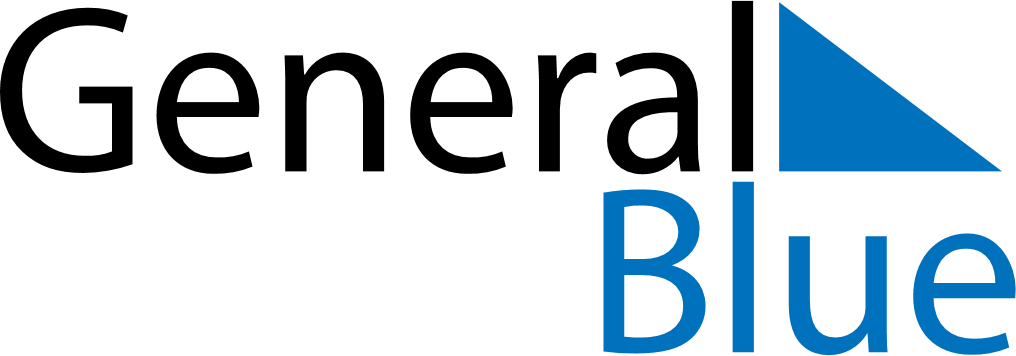 October 2022October 2022October 2022October 2022AlbaniaAlbaniaAlbaniaMondayTuesdayWednesdayThursdayFridaySaturdaySaturdaySunday1123456788910111213141515161718192021222223Mother Teresa Day242526272829293031